Turning a Phrase 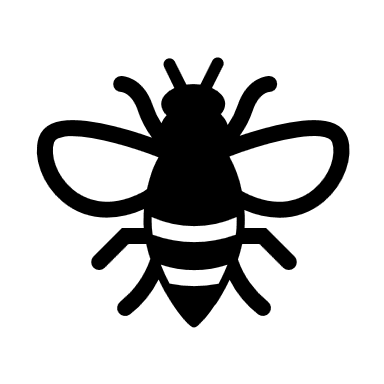 Using the idioms in a unique and appropriate way. Bees of My Knees - Alanis MorrissetteWe share a culture same vernacular
Love of physical humor and time spent alone
You with your penchant for spontaneous events
For sticky and raspy, unearthed and then goneYou are a gift promised sent with a wink
With tendencies for conversations that raise bars
You are a sage who is fueled by compassion
Comes to nooks and crannies, is bound for all starsYou make the knees of my bees weak, tremble and buckle
You make the knees of my bees weakYou are a spirit that knows of no limit
That knows of no ceiling who baulks at dead-ends
You are a wordsmith who cares for his brothers
Not seduced by illusions of fair-weather friendsYou make the knees of my bees weak, tremble and buckle
You make the knees of my bees weakYou are a vision who lives by the signals of
Stomach and intuition as your guide
You are a sliver of god on a platter
Who walks what he talks and who cops when he's liedYou make the knees of my bees weak, tremble and buckle
You make the knees of my bees weak
You make the knees of my bees weak, tremble and buckle
You make the knees of my bees weak
You make the knees of my bees weak, tremble and buckle
You make the knees of my bees weakSource: LyricFindSongwriters: Alanis MorissetteKnees of My Bees lyrics © Kobalt Music Publishing Ltd.Your Turn!Try to use the 27 idioms we studied to make a story. Use as many as possible. 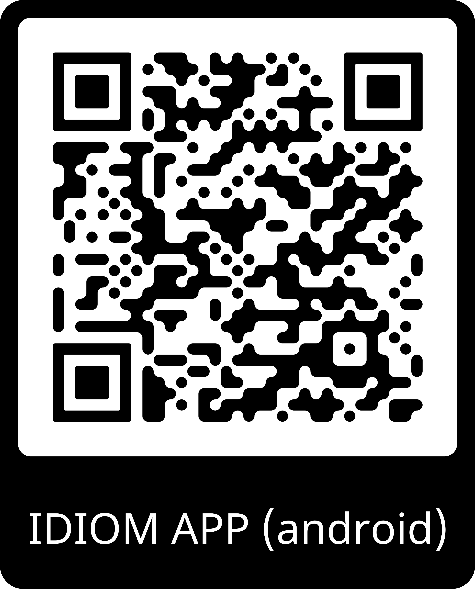 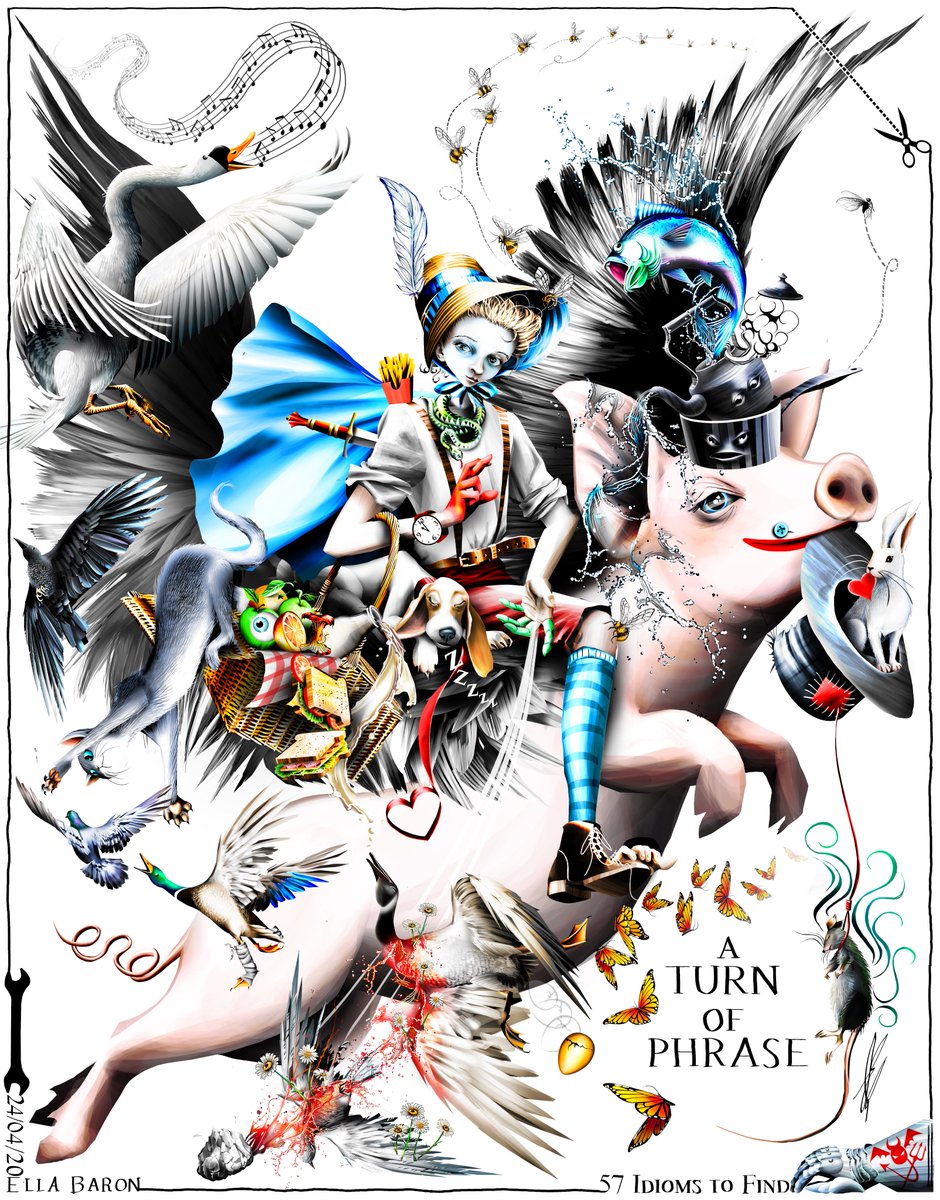 